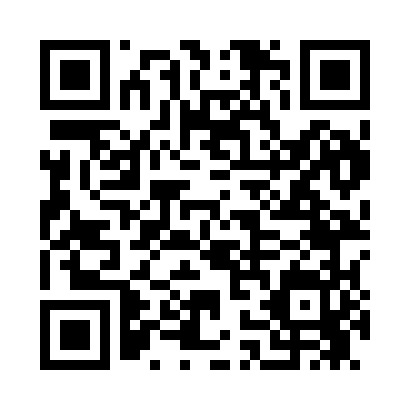 Prayer times for Beagle, Ohio, USAMon 1 Jul 2024 - Wed 31 Jul 2024High Latitude Method: Angle Based RulePrayer Calculation Method: Islamic Society of North AmericaAsar Calculation Method: ShafiPrayer times provided by https://www.salahtimes.comDateDayFajrSunriseDhuhrAsrMaghribIsha1Mon4:276:071:395:399:1010:502Tue4:286:071:395:399:1010:493Wed4:296:081:395:399:1010:494Thu4:296:081:395:399:1010:495Fri4:306:091:395:399:0910:486Sat4:316:101:395:399:0910:477Sun4:326:101:405:409:0910:478Mon4:336:111:405:409:0810:469Tue4:346:121:405:409:0810:4510Wed4:356:121:405:409:0810:4511Thu4:366:131:405:409:0710:4412Fri4:376:141:405:409:0710:4313Sat4:386:151:405:409:0610:4214Sun4:396:151:415:399:0510:4115Mon4:406:161:415:399:0510:4016Tue4:426:171:415:399:0410:3917Wed4:436:181:415:399:0410:3818Thu4:446:191:415:399:0310:3719Fri4:456:191:415:399:0210:3620Sat4:466:201:415:399:0110:3521Sun4:486:211:415:399:0110:3422Mon4:496:221:415:399:0010:3323Tue4:506:231:415:388:5910:3124Wed4:516:241:415:388:5810:3025Thu4:536:251:415:388:5710:2926Fri4:546:261:415:388:5610:2727Sat4:556:271:415:378:5510:2628Sun4:576:281:415:378:5410:2529Mon4:586:281:415:378:5310:2330Tue4:596:291:415:368:5210:2231Wed5:016:301:415:368:5110:20